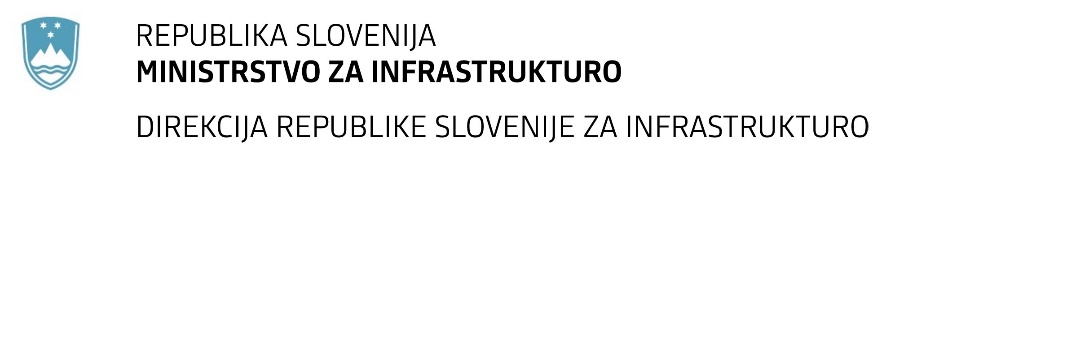 POROČILO O PREGLEDU IN OCENI PONUDB5.1	Točkovanje v skladu z meriliMerilo za izbiro je ekonomsko najugodnejša ponudba. Pri oceni ponudb se upošteva in točkuje ponudbena cena ter strokovni kader, odgovoren za izvedbo naročila. Najugodnejša je ponudba z največjim skupnim številom točk (T). 5.1.1 Točke za ponudbeno ceno TCTC = 100 * Cmin / CiCmin	najnižja ponudbena cenaCi		cena ocenjevane ponudbeKadar so prejete najmanj tri ponudbe in je najnižja ponudbena cena za več kot 50% nižja od povprečne cene ostalih ponudb in za več  kot 20% nižja od naslednje ponudbene cene se točke za ponudbeno ceno izračuna po naslednji formuli:I	-	mesto na lestvici od najnižje ponudbene cene (i=1) do  najvišje (i = n)n	-	število ponudb5.1.2 Točke za strokovni kader ponudnikaZa vodjo projekta in za vsakega zahtevanega pooblaščenega inženirja se vrednoti največ po 4 dodatne reference, ki izpolnjujejo pogoj in presegajo število zahtevanih referenc za izpolnitev pogoja. Kdor je na podlagi pogodbe o zaposlitvi pri ponudniku ali pri sodelujočemu gospodarskemu subjektu zaposlen za nedoločen čas prejme dodatnih 15 točk. Točke za vse zahtevane pooblaščene inženirje (PI) skupaj: 
TPI = (TPI1 + TPI2 + ...) / m = ...m 	-	število zahtevanih pooblaščenih inženirjevObrazložitev zakaj posamezna dodatna predložena referenca vodje projekta ali pooblaščenega inženirja ni ustrezna in ne prejme točk: Referenca .... :Referenca .... :.........Točke za vse zahtevane pooblaščene inženirje (PI) skupaj: 
TPI = (TPI1 + TPI2 + ...) / m = ...m 	-	število zahtevanih pooblaščenih inženirjevObrazložitev zakaj posamezna dodatna predložena referenca vodje projekta ali pooblaščenega inženirja ni ustrezna in ne prejme točk: Referenca .... :Referenca .... :.........................................................5.1.3 Skupno število točk (T) za vsakega ponudnikaT = 0.7 * TC + 0.2 * TVP + 0.1 * TPITC	-	točke za ceno ponudbeTVP 	-	točke za vodjo projektaTPI   -	točke za pooblaščene inženirje5.2	Predlog izbire najugodnejšega ponudnika	Po merilih za ocenjevanje je najugodnejši ponudnik:V ponudbi so predložene vse zahtevane listine ter izpolnjene vse zahteve in pogoji iz razpisne dokumentacije.V ponudbi poleg ponudnika nastopajo naslednji podizvajalci:5.3	Zavrnitev in izključitev ponudbZavrne se ponudbe, ki po merilu za ocenjevanje ponudb niso najugodnejše ter izključi nedopustne ponudbe, kjer niso izpolnjeni vsi pogoji in zahteve iz razpisne dokumentacije. Ostali člani strokovne komisije:Priloga: analiza ponudbŠtevilka:Oznaka naročila:Datum:MFERAC:Naročnik: Direkcija Republike Slovenije za infrastrukturoDirekcija Republike Slovenije za infrastrukturoDirekcija Republike Slovenije za infrastrukturoDirekcija Republike Slovenije za infrastrukturoDirekcija Republike Slovenije za infrastrukturoDirekcija Republike Slovenije za infrastrukturoPredmet naročila:Predmet naročila:Ocenjena vrednost naročila (EUR) Ocenjena vrednost naročila (EUR) Ocenjena vrednost naročila (EUR) brez DDV: z DDV:Vrsta postopka:Vrsta postopka:Pregled in ocena ponudbPregled in ocena ponudbPregled in ocena ponudbPregled in ocena ponudbPregled in ocena ponudbPregled in ocena ponudbPregled in ocena ponudbPonudnikPonudbena cena (z DDV)točke Tc število dodatnih referencštevilo dodatnih referencštevilo dodatnih referencštevilo dodatnih referenc1234točke40607585Ponudnik:	Vodja projekta (VP)	Pooblaščeni inženir (PI)	Vodja projekta (VP)	Pooblaščeni inženir (PI)dodatne referencedodatne referencezaposlitev točketočke skupaj	Vodja projekta (VP)	Pooblaščeni inženir (PI)	Vodja projekta (VP)	Pooblaščeni inženir (PI)število predloženihtočke za ustreznezaposlitev točketočke skupajVPPI1PI2.... Ponudnik:	Vodja projekta (VP)	Pooblaščeni inženir (PI)	Vodja projekta (VP)	Pooblaščeni inženir (PI)dodatne referencedodatne referencezaposlitev točketočke skupaj	Vodja projekta (VP)	Pooblaščeni inženir (PI)	Vodja projekta (VP)	Pooblaščeni inženir (PI)število predloženihtočke za ustreznezaposlitev točketočke skupajVPPI1PI2.... Ponudnik:Ponudnik0.7*TC0.2*TVP0.1*TPITponudbena cena (z DDV)EURTočke (T)PodizvajalecVrednost prevzetih delPonudnikRazlogi za zavrnitev oz. izključitev ponudbe(manj ugodna ponudba, nedopustna ponudba)Predsednik strokovne komisije:Predsednik strokovne komisije:Predsednik strokovne komisije:Nosilec naročila:Nosilec naročila:Nosilec naročila:ime in priimekpodpisime in priimekpodpisime in priimekpodpisime in priimekpodpisime in priimekpodpis